Deutsch lehren lernen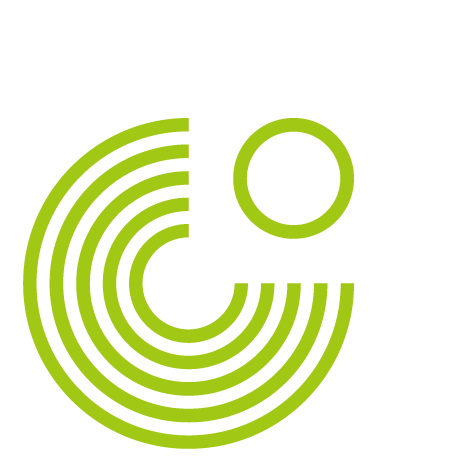 Einheit 1: Lehrkompetenz und UnterrichtsgestaltungPrag, Goethe-InstitutGesamtdauer:					13 Wochen mit rund 100 Stunden ArbeitsaufwandOnline-Einführungswoche			Mo, 01.02. - So., 07.02.2016Online-Selbstlernphase (9 Wochen)		Mo, 08.02. – So, 10.04.2016Präsenzphase 1: Planung PEPs (8 Std., Prag)	Sa, 09.04.2016, 9.00-17.00 UhrOnline-Selbstlernphase (2 Wochen)		Mo, 11.04. - So., 24.04.2016Praxiserkundungsprojekt (2 Wochen)	Mo, 25.04. - Fr., 06.05.2016Auswertungsseminar (6 Std., Prag)		Sa, 07.05.2016, 10.00-16.00 UhrBewerbung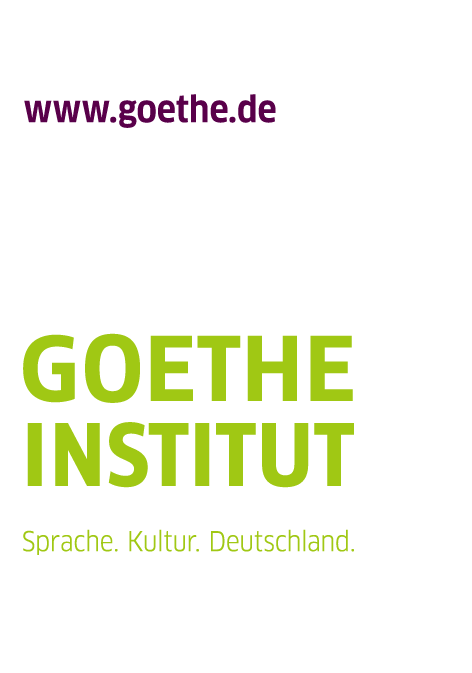 Mit meiner Unterschrift bestätige ich verpflichtend,  …dass ich an allen Bestandteilen der Einheit 1 von DLL /Programm „Basis“ teilnehmen werde, wie es vom Goethe-Institut veröffentlicht wurde und in der Zeit vom 01.02.2016. bis einschließlich 07.05.2016 in der Tschechischen Republik durchgeführt wird.dass ich die Teilnahmegebühr in Höhe von 500,- CZK entrichte und diesen Betrag zum ersten Seminartag mitbringe.Dass ich damit einverstanden bin, dass meine persönlichen Angaben und Daten vom Goethe-Institut zum Zwecke der Seminarvorbereitung gespeichert und für interne Zwecke genutzt werden.dass ich meinen eigenen Laptop zu den Präsenzseminaren in das Goethe-Institut nach Prag mitbringe.dass ich die Kosten der An- und Abreise und entstehende Übernachtungskosten während der Präsenztage in Prag selbständig übernehme.__________________________________________		_________________________________________________(Ort, Datum)						(Unterschrift der Teilnehmerin/des Teilnehmers)Kontakt:Goethe-InstitutBildungskooperation DeutschMasarykovo nábřeží 32 CZ- 110 00 Praha 1Šárka Stellnerová
E-Mail: Sarka.Stellnerova@prag.goethe.orgBitte ergänzen Sie das Formular vollständig und senden Sie es bis 15.01.2016 eingescannt per Mail an Sarka.Stellnerova@prag.goethe.org oder per Post an das Goethe-Institut in Prag. Vielen Dank!Bitte ergänzen Sie das Formular vollständig und senden Sie es bis 15.01.2016 eingescannt per Mail an Sarka.Stellnerova@prag.goethe.org oder per Post an das Goethe-Institut in Prag. Vielen Dank!Name, VornameGeburtsdatumPrivatadresseE-MailTelefonHochschulqualifikation(Universität, Fächerkombination, Abschluss, Abschlussjahr)bisherige Unterrichts-erfahrung im Fach Deutsch als Fremdsprache(Art, Dauer)Unterrichtserfahrung mit welchen Zielgruppen(Primar- oder Sekundarstufe mit Alter der Schüler, Erwachsenenbildung)Derzeitige berufliche Tätigkeit (Institution, Bezeichnung)Deutschkenntnisse bitte betreffendes Feld ankreuzen(Nachweise liegen vor und können auf Nachfrage des Goethe-Instituts vorgelegt werden)B2C1C2MutterspracheMutterspracheDeutschkenntnisse bitte betreffendes Feld ankreuzen(Nachweise liegen vor und können auf Nachfrage des Goethe-Instituts vorgelegt werden)Vorerfahrungen mit der Lernplattform „Moodle“ aus der Teilnehmer-perspektive (Seminarart, Veranstalter, Dauer)Ich melde mich für das DLL-Modul 1 an, weil…… mich persönlich der innovative Ansatz der Aktionsforschung interessiert und ich eine neue Art der Deutschlehrerfortbildung im blended-learning-Verfahren kennen lernen möchte.… mich persönlich der innovative Ansatz der Aktionsforschung interessiert und ich eine neue Art der Deutschlehrerfortbildung im blended-learning-Verfahren kennen lernen möchte.… mich persönlich der innovative Ansatz der Aktionsforschung interessiert und ich eine neue Art der Deutschlehrerfortbildung im blended-learning-Verfahren kennen lernen möchte.… mich persönlich der innovative Ansatz der Aktionsforschung interessiert und ich eine neue Art der Deutschlehrerfortbildung im blended-learning-Verfahren kennen lernen möchte.Ich melde mich für das DLL-Modul 1 an, weil…… weil ich die für dieses Modul zugewiesenen ECTS-Punkte im Rahmen meines Universitätsstudiums benötige.… weil ich die für dieses Modul zugewiesenen ECTS-Punkte im Rahmen meines Universitätsstudiums benötige.… weil ich die für dieses Modul zugewiesenen ECTS-Punkte im Rahmen meines Universitätsstudiums benötige.… weil ich die für dieses Modul zugewiesenen ECTS-Punkte im Rahmen meines Universitätsstudiums benötige.Ich melde mich für das DLL-Modul 1 an, weil……. weil mein Arbeitgeber von mir die Teilnahme an regemäßigen Fortbildungen verlangt.…. weil mein Arbeitgeber von mir die Teilnahme an regemäßigen Fortbildungen verlangt.…. weil mein Arbeitgeber von mir die Teilnahme an regemäßigen Fortbildungen verlangt.…. weil mein Arbeitgeber von mir die Teilnahme an regemäßigen Fortbildungen verlangt.Ich melde mich für das DLL-Modul 1 an, weil……. ich generell an Fortbildungen für Deutschlehrer/-innen interessiert bin.…. ich generell an Fortbildungen für Deutschlehrer/-innen interessiert bin.…. ich generell an Fortbildungen für Deutschlehrer/-innen interessiert bin.…. ich generell an Fortbildungen für Deutschlehrer/-innen interessiert bin.Woher haben Sie von DLL erfahren?Ich habe die Ausschreibung auf der Homepage des Goethe-Instituts in Prag gelesen.Ich habe die Ausschreibung auf der Homepage des Goethe-Instituts in Prag gelesen.Ich habe die Ausschreibung auf der Homepage des Goethe-Instituts in Prag gelesen.Ich habe die Ausschreibung auf der Homepage des Goethe-Instituts in Prag gelesen.Woher haben Sie von DLL erfahren?Ich bin durch die Seiten www.goethe.de/dll auf das Programm aufmerksam geworden.Ich bin durch die Seiten www.goethe.de/dll auf das Programm aufmerksam geworden.Ich bin durch die Seiten www.goethe.de/dll auf das Programm aufmerksam geworden.Ich bin durch die Seiten www.goethe.de/dll auf das Programm aufmerksam geworden.Woher haben Sie von DLL erfahren?Durch Bekannte/Kolleg/-innen.Durch Bekannte/Kolleg/-innen.Durch Bekannte/Kolleg/-innen.Durch Bekannte/Kolleg/-innen.Woher haben Sie von DLL erfahren?Durch Informationen meines Arbeitgebers.Durch Informationen meines Arbeitgebers.Durch Informationen meines Arbeitgebers.Durch Informationen meines Arbeitgebers.Woher haben Sie von DLL erfahren?Ich habe bereits an einer/an mehreren anderen Einheiten von DLL teilgenommen. Wenn ja, an…Ich habe bereits an einer/an mehreren anderen Einheiten von DLL teilgenommen. Wenn ja, an…Ich habe bereits an einer/an mehreren anderen Einheiten von DLL teilgenommen. Wenn ja, an…Ich habe bereits an einer/an mehreren anderen Einheiten von DLL teilgenommen. Wenn ja, an…DLL 2DLL 2DLL 2DLL 2DLL 3DLL 3DLL 3DLL 3DLL 4DLL 4DLL 4DLL 4DLL 5DLL 5DLL 5DLL 5DLL 6DLL 6DLL 6DLL 6Sonstige BemerkungenIch möchte gerne den Band „Einheit 1: Lehrkompetenz und Unterrichtsgestaltung“ für 500,- CZK käuflich erwerben und bringe das Geld am ersten Seminartag mit.Ich verzichte auf den Kauf und begnüge mich mit der online-Version des Buches im Moodle-Kursraum.